MANUAL PROSEDUR AKADEMIKFAKULTAS PERTANIAN UNIVERSITAS MADURA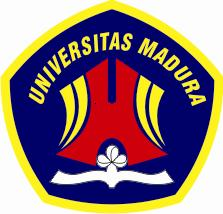 FAKULTAS PERTANIANUNIVERSITAS MADURA2021MANUAL PROSEDUR AKADEMIKFAKULTAS PERTANIAN UNIVERSITAS MADURADaftar IsiRegistrasi Mahasiswa Lama/ Herregistrasi Mahasiswa				 4Mahasiswa Pindah Program Studi 							  6Pengajuan Cuti Akademik  (Berhenti Studi Sementara/BSS)				 8Pengajuan Aktif Kembali dari Cuti						         10Pengajuan Pindah dari Universitas 						             12Penyusunan Jadwal 								                    14Rencana Studi 									                     16Pelaksanaan Perubahan Rencana Studi 					           18Penerbitan Kartu Hasil Studi dan Perubahan Nilai 				           20Penyusunan Materi Perkuliahan 							               22Pelaksanaan Perkuliahan dan Praktikum					         24Validasi Kehadiran Mahasiswa 							            26Penyusunan Jadwal UTS dan UAS 						                28Pelaksanaan UTS dan UAS							          30Pengajuan Magang/PKL/Penelitian						         33Pengajuan Tugas Akhir (TA)/ Skripsi 						            35Pelaksanaan Seminar Proposal/Skripsi/PKL/Ujian Skripsi/Ujian PKL 	             37Evaluasi Akademik 								                39Pengajuan Transkrip Sementara 							                   41Yudisium										         43Wisuda										         45Permohonan Surat Keterangan Pengganti Transkrip 				            47YAYASAN  UNIVERSITAS  MADURAFAKULTAS PERTANIAN UNIVERSITAS MADURAJalan Raya Panglegur KM 3,5 Tlp.  (0324) 322231, 325786 Fax. ( 0324 ) 327418 Pamekasan - Madura www.fp-unira.ac.idKEPUTUSAN DEKAN FAKULTAS PERTANIAN UNIVERSITAS MADURANomor : 163/A.06/FP-UNIRA/IX/2021TentangMANUAL PROSEDUR FAKULTAS PERTANIAN UNIVERSITAS MADURA  DEKAN FAKULTAS PERTANIAN UNIVERSITAS MADURA,MEMUTUSKANDitetapkan di	: PamekasanPada tanggal	: 27 September 2021Dekan,
 
          
Ir. Joko Purdiyanto, MP.NIP. 19610613 198703 1 003KATA PENGANTARManual Prosedur Akademik Fakultas Pertanian ini adalah dokumen bagian dari Manual Mutu Akademik Fakultas Pertanian. Manual Prosedur ini berisi tatacara pelaksanaan beberapa kegiatan penjaminan mutu akademik di Fakultas Pertanian.Manual Prosedur ini tidak hanya berisi urut-urutan kerja, durasi penyelesaian tahapan kegiatan, namun juga pihak-pihak yang terlibat dan brtanggungjawab dalam pelaksanaan tersebut, baik dari bagian internal Fakultas Pertanian maupun bagian eksternal Fakultas dalam lingkungan Universitas Madura.Manual  prosedur  ini  akan  dapat  berubah  di  kemudian  hari  untuk  menyesuai-kan dengan  keadaan  dan  kebutuhan.  Hal-hal  yang  lebih  detail  dapat  ditambahkan  dengan peraturan atau pedoman tersendiri 	 Pamekasan,  27 September 2021  Dekan,  Ir. Joko Purdiyanto, MP.Registrasi Mahasiswa Lama/ Herregistrasi MahasiswaDefinisiBAA : Biro Administrasi Akademik BAU : Biro Administrasi Umum dan KeuanganProsedur KerjaBAU  mempublikasikan  tata  cara  dan  ketentuan  registrasi  mahasiswa  lama  (tarif pembayaran herregistrasi)Bank melakukan import tarif registrasi mahasiswa lama ke sistem bankMahasiswa melakukan pembayaran herregistrasi ke bank yang telah ditentukan pihak Universitas.  Mahasiswa  lama  akan menerima  bukti  bayar  herregistrasi.  Di  sisi  lain, dengan bantuan sistem informasi, pembayaran registrasi mahasiswa ini akan mengaktifkan kembali status keanggotaan yang bersangkutan sebagai anggota perpustakaan.BAA mempublikasikan nama-nama mahasiswa lama yang melakukan registrasi ulang.Mahasiswa melakukan KRS Online.Diagram AlirAlur  Herregistrasi Mahasiswa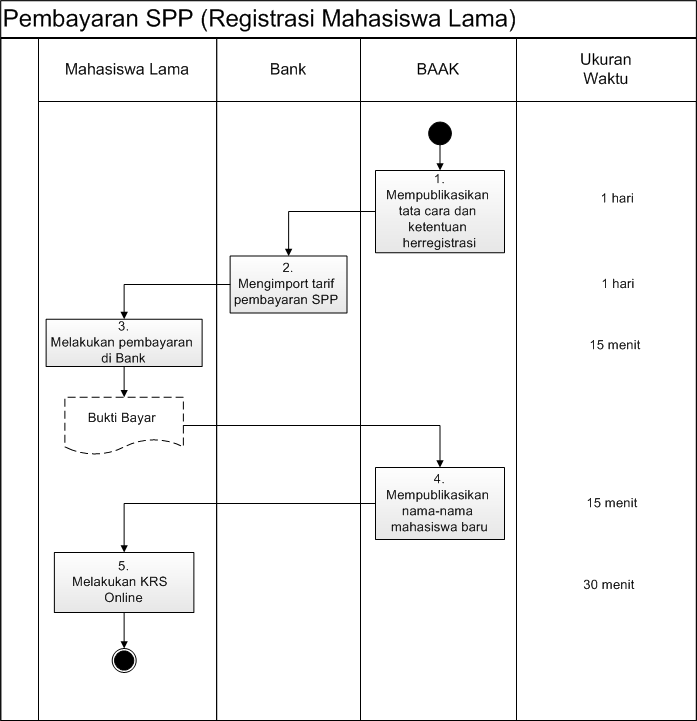 Mahasiswa Pindah Program StudiDefinisiBAA  : Biro Administrasi Akademik BAU  : Biro Administrasi Umum dan KeuanganProdi : Program StudiProsedur KerjaMahasiswa yang menginginkan pindah program studi meminta form pindah program studi yang telah disediakan di bagian BAA, atau mengisi form online pindah program studi yang disediakan.Prodi menerima notifikasi   permohonan   dan   memproses permohonan pindah prodiProdi mengajukan permohonan pindah ke Kaprodi untuk menentukan ijin perpindahan prodi.Prodi meminta persetujuan Dekan untuk perpindahan prodi mahasiswa yang bersangkutan.Mahasiswa yang  mengajukan  pindah  prodi,  meneruskan  surat  permohonan  yang telah disahkan Dekan prodi asalnya, kepada prodi yang akan dituju (untuk pindah itu).Prodi yang dituju menerima surat permohonan pindah prodiProdi  yang  dituju  meminta  Kaprodi  untuk  menentukan  penerimaan pindah prodi, lalu meminta persetujuan DekanSetelah  disetujui  Dekan,  surat  permohonan  dieskalasikan  ke  BAA,  dan  untuk diterbitkan SK perpindahan untuk mahasiswa bersangkutan, ditandatangani oleh Wakil Rektor IBAA memperbarui status mahasiswa yang pindah prodi tersebutMahasiswa  yang  bersangkutan  melakukan  registrasi  mahasiswa  baru  untuk  prodi yang dituju tersebutDiagram AlirAlur Mahasiswa Pindah Program Studi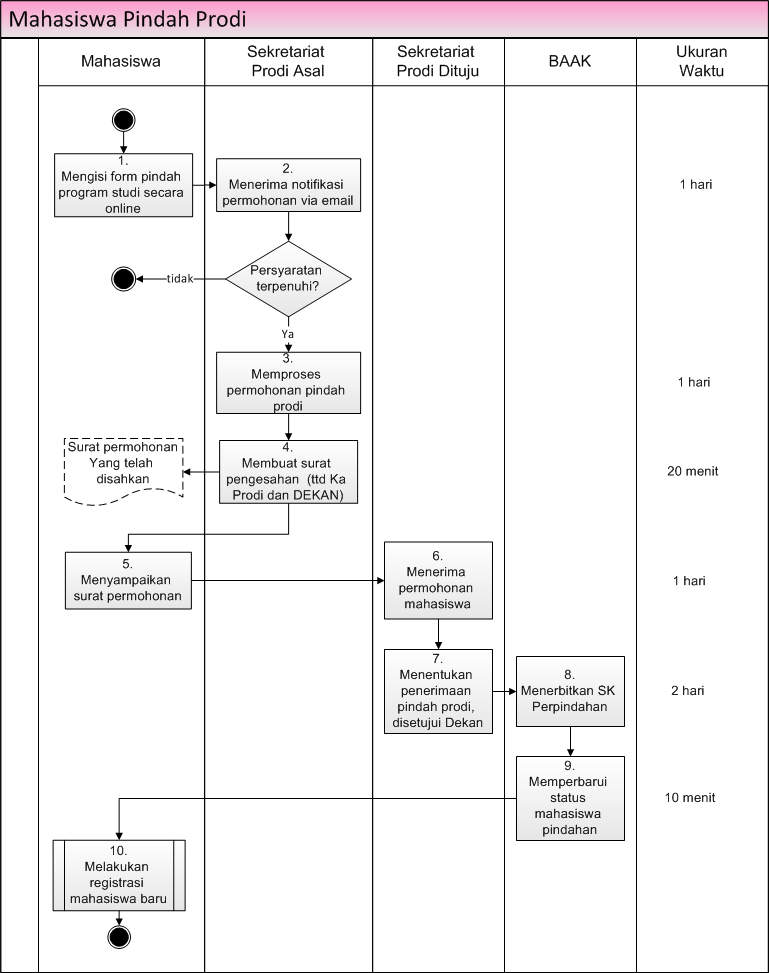 Pengajuan Cuti Akademik (Berhenti Studi Sementara/BSS)DefinisiBAA  : Biro Administrasi Akademik BAU : Biro Administrasi Umum dan KeuanganDPA : Dosen Pembimbing AkademikProsedur KerjaMahasiswa memastikan dirinya telah memenuhi ketentuan pengambilan cuti akademik.Mahasiswa mengisi form permohonan cuti akademik. Sistem akan memastikan bahwa persyaratan akademik untuk cuti telah terpenuhi.Dosen pembimbing akademik memberikan persetujuan atas permohonan cuti akademikKaprodi selanjutnya memberikan persetujuan atas  permohonan  cuti akademikDekan selanjutnya memberikan persetujuan atas permohonan cuti akademik.BAA menerima permohonan cuti akademik setelah disetujui oleh Dekan, lalu diajukan ke Wakil Rektor I untuk dimintakan tanda tangan persetujuan.BAA menetapkan status mahasiswa bersangkutan menjadi cuti.BAA memberikan tembusan ke fakultas dan BAUMahasiswa menerima surat ijin cuti akademik (BSS) dari BAADiagram AlirAlur Pengajuan Cuti Akademik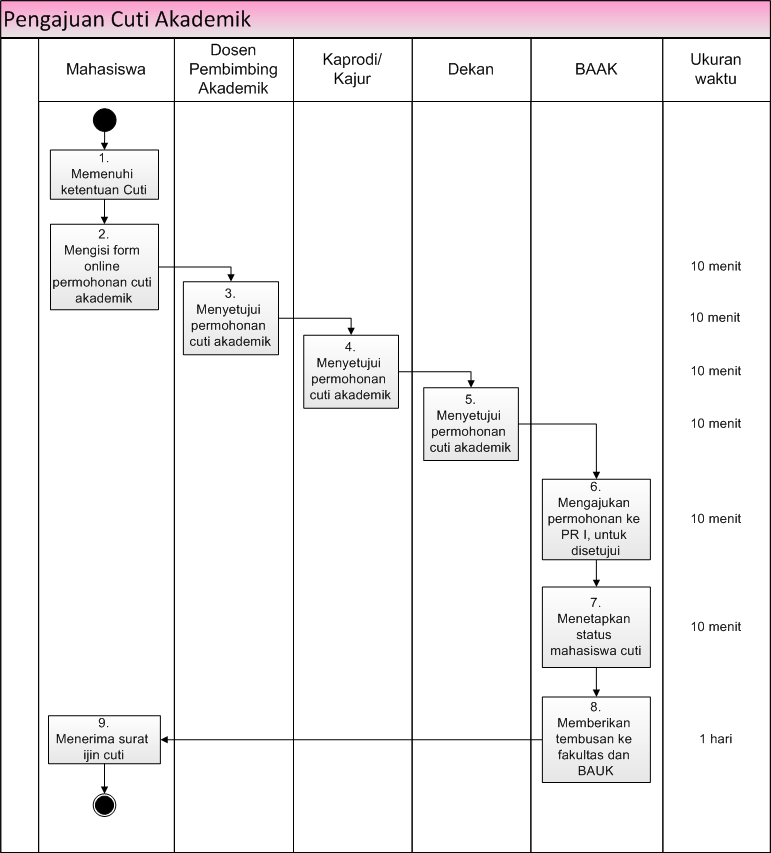 Pengajuan Aktif Kembali dari CutiDefinisiBAA : Biro Administrasi Akademik BAU : Biro Administrasi Umum dan KeuanganKRS : Kartu Rencana StudiProsedur KerjaMahasiswa mengisi form untuk permohonan aktif kembali dari cuti akademik.BAA menerima notifikasi permohonan aktif kembali cuti akademik dari maha-siswa bersangkutan.BAA melakukan verifikasi persyaratan untuk permohonan aktif kembali dari cuti akademik.BAA membuatkan surat keterangan aktif kembaliMahasiswa dapat membayar SPP untuk semester yang aktifMahasiswa melakukan KRS OnlineDiagram AlirAlur Pengajuan Aktif Kembali dari Cuti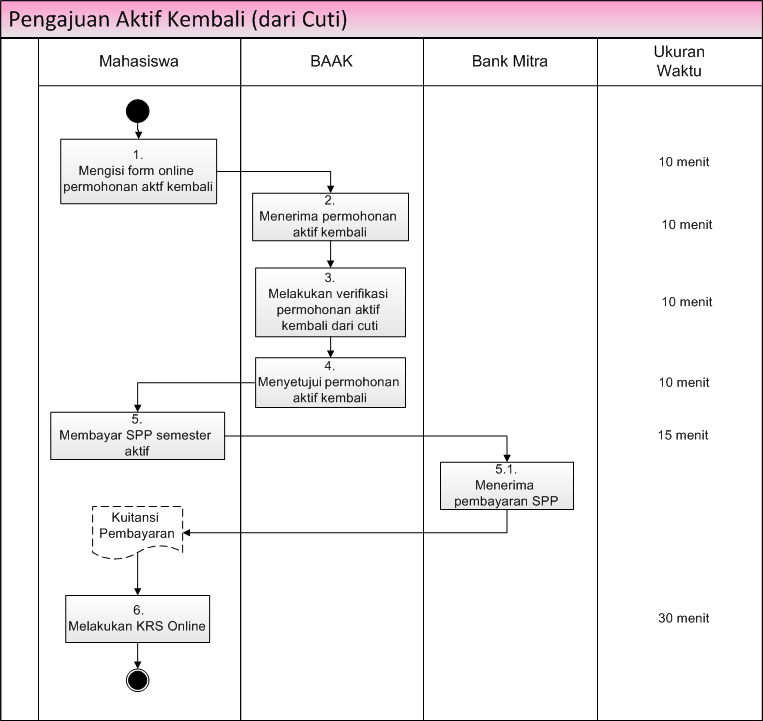 Pengajuan Pindah dari UniversitasDefinisiBAA : Biro Administrasi Akademik BAU : Biro Administrasi Umum dan KeuanganDPA : Dosen Pembimbing AkademikKa Prodi : Ketua Program StudiProsedur KerjaMahasiswa mengisi form permohonan pindah dari Universitas (keluar)Mahasiswa melengkapi persyaratan administrasi dan mengajukan ke KaprodiKaprodi menerima permohonan mahasiswa untuk pindah dari UniversitasKaprodi memberikan persetujuan/ijin untuk pindah dari UniversitasMahasiswa membawa surat permohonan tersebut ke Dekan, untuk  dimintakan persetujuan.Surat permohonan diteruskan ke BAA (oleh bagian akademik fakultas).BAA membuatkan surat SK perpindahan dari Universitas, dengan ditanda-tangani oleh Wakil Rektor I.BAA memperbarui status mahasiswa pindah dari UniversitasBAA memberikan surat pindah dari Universitas, kepada mahasiswa ber-sangkutan.Diagram AlirAlur Pengajuan Pindah dari Universitas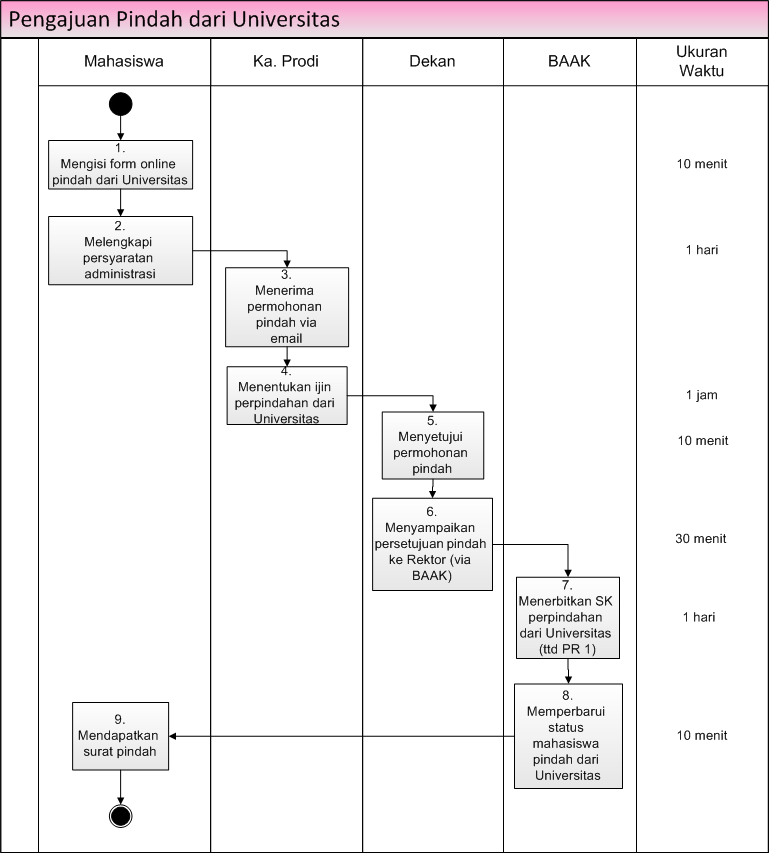 Penyusunan JadwalDefinisiKaprodi : Ketua Program StudiProsedur KerjaKa. Prodi merancang (plotting) jadwal kuliah dan praktikum untuk prodinya masing- masing.Wakil Dekan I melakukan penyusunan rancangan jadwal kuliah dan praktikum, dengan bantuan Ka. Prodi membahas usulan plotting matakuliah sehingga menghasilkan sembuah dokumen Rancangan JadwalBagian administrasi akademik Fakultas menginisasi pertemuan Wakil Dekan 1 dengan Ka. Prodi,  Ka. Laboratorium untuk sinkronisasi jadwal kuliah dan praktikum.Wakil Dekan 1 melakukan finalisasi jadwal kuliah dan praktikumDiagram AlirAlur Penyusunan Jadwal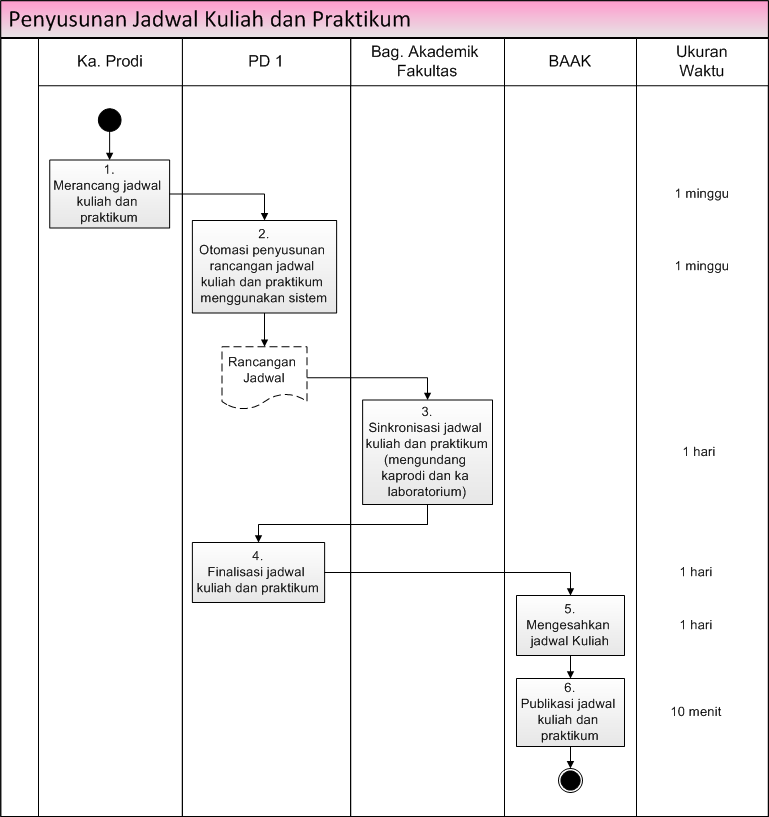 Rencana StudiDefinisiDPA : Dosen Pembimbing AkademikProsedur KerjaBagian Akademik fakultas mempublikasikan jadwal perkuliahan untuk semester yang aktifMahasiswa mengisi form KRS onlineMahasiswa berkonsultasi dengan dosen wali/pembimbing akademikDosen pembimbing akademik menyetujui dengan cara menvalidasi KRS MahasiswaMahasiswa mencetak KRS final (yang sudah divalidasi) kemudian ditanda-tangani oleh dosen wali (DPA)DPA menandatangani berkas hardcopy KRSMahasiswa menyerahkan salinan KRS untuk bagian Akademik fakultasDiagram AlirAlur Rencana Studi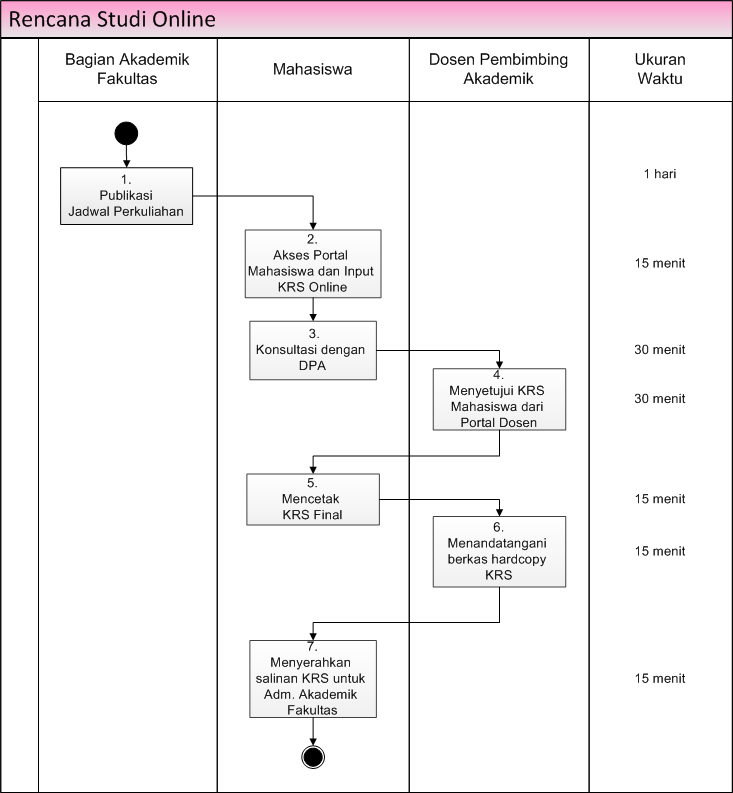 Pelaksanaan Perubahan Rencana StudiDefinisiKPRS : Kartu Perubahan Rencana StudiProsedur KerjaMahasiswa meminta Form KPRS di Admin ProdiAdmin Prodi menyerahkan Form KPRSMahasiswa mengisi Form KPRS dan menandatanganinyaMahasiswa melakukan Perwalian untuk KPRS kepada Dosen Wali masing-masingDosen Wali menandatangani Form KPRSMahasiswa melakukan KPRS onlineMahasiswa menyerahkan Form KPRS kepada Admin ProdiAdmin mencetak KRS baru dan menyerahkannya kepada Mahasiswa ber-sangkutanDiagram AlirAlur Pelaksanaan Perubahan Rencana StudiPROSEDUR MELAKSANAKAN KPRSMahasiswa                   Admin Prodi                 Dosen Wali                UkuranWaktu1Meminta Form KPRS3Mengisi Form KPRS dan menandatanganinya4Perwalian6Melakukan KPRS OnLine2Menyerahkan Form KPRSForm KPRS5Menandatangani FormKPRS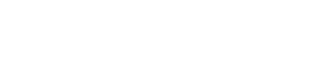 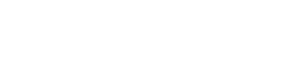 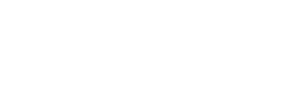 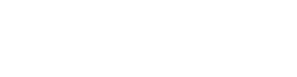 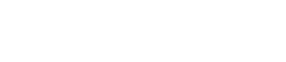 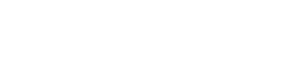 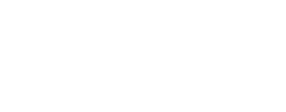 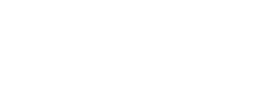 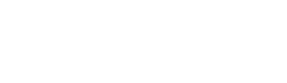 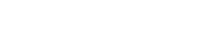 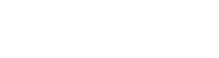 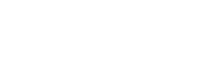 10 menit10 menit30 menit20 menit30 menitForm KPRS7 menyerahkan KPRS kepada Admin ProdiForm KRS baru8mencetak KRS baru dan menyerahkannya kepadaMahasiswa9mengarsip KRS baru padaFolder Mahasiswa15 menit10 menitPenerbitan Kartu Hasil Studi dan Perubahan NilaiDefinisiKHS : Kartu Hasil StudiProsedur KerjaDosen menyerahkan file Export Nilai yang telah diberikan Ketua Prodi yang berisi nilai kepada Admin Prodi sesuai jadwal yang telah ditentukanAdmin Prodi mengentry data nilai ke SIMAT dan mencetak form Export Nilai tersebutDosen menandatangani form Export nilai sebagai bukti fisik penyerahan nilaiMahasiswa membuka SIMAT dan memeriksa Nilai Akhir Mata Kuliahnya pada dua minggu setelah UAS berakhir.Bila terjadi ketidakcocokan, mahasiswa melakukan verifikasi kepada Dosen pengampu mata kuliah bersangkutan sesuai jadwal verifikasi yang telahDosen memberikan keputusan hasil verifikasi nilaiBila terjadi perubahan, Dosen memberikan informasi kepada Admin Prodi untuk melakukan perubahan nilaiPada akhir masa verifikasi nilai, Admin Prodi mencetak ulang form Export nilai revisi bersangkutan dengan memberi tanda revisi untuk ditandatangani dosen sebagai bukti fisikDosen menandatagani form Export nilai revisiAdmin menempatkan form Export nilai revisi pada Folder Nilai yang telah tersediaDiagram AlirAlur Penerbitan KHS dan Perubahan Nilai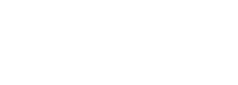 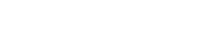 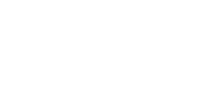 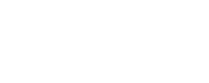 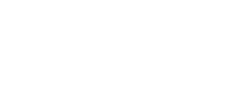 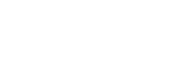 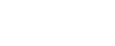 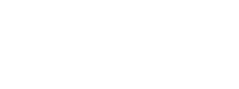 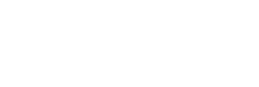 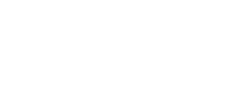 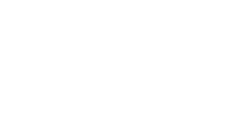 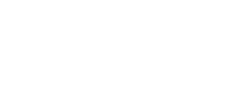 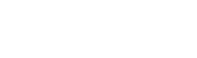 Penyusunan Materi PerkuliahanDefinisiProdi : Program StudiProsedur KerjaDosen menyusun materi perkuliahan yang akan diampunya (per matakuliah)Dari penyusunan materi perkuliahan yang diajukan dosen, selanjutnya prodi menyelenggarakan rapat untuk membahas materi perkuliahanKaprodi menyetujui materi perkuliahan dari hasil rapat yang telah diselenggara-kanSelanjutnya akan diteruskan ke Dekan untuk mengesahkan materi perkuliahanBagian akademik fakultas melakukan publikasi materi perkuliahan yang telah disahkan tersebutDiagram AlirAlur Penyusunan Materi Perkuliahan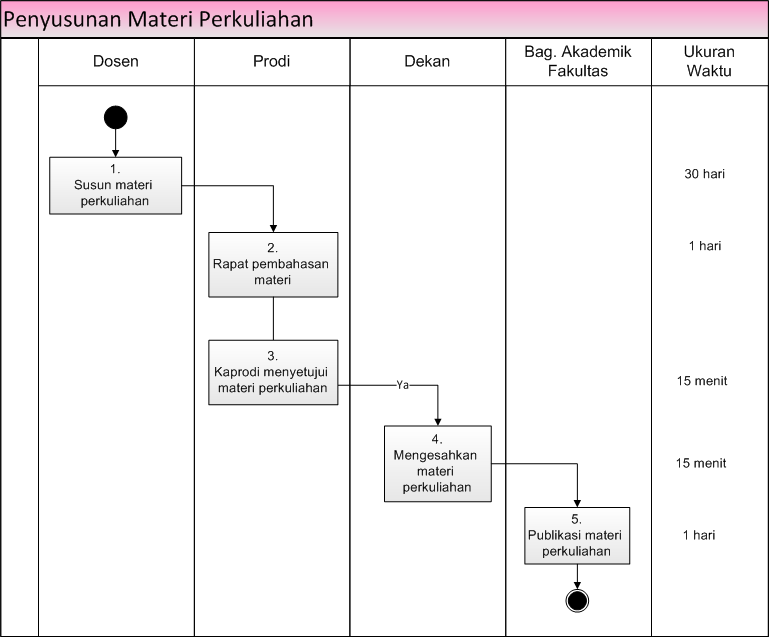 Pelaksanaan Perkuliahan dan PraktikumDefinisiBAP : Berita Acara PerkuliahanProsedur KerjaBagian  akademik  fakultas  menyiapkan  blanko  berita  acara  perkuliahan  (BAP)  dan daftar hadirDosen  pengampu  matakuliah  mengambil  BAP  dan  daftar  hadir  pada  saat  akan melaksanakan perkuliahanMahasiswa menghadiri perkuliahan sesuai dengan jadwal matakuliah yang diambilnyaMahasiswa menandatangani daftar hadir perkuliahan pada hari tersebutDosen pengampu matakuliah mengisi berita acara perkuliahanDua perwakilan dari mahasiswa menandatangani BAPDosen pengampu matakuliah menyerahkan daftar hadir dan BAP pasca kegiatan kelas/perkuliahan ke bagian akademik fakultasBagian akademik fakultas melakukan rekap presensi kehadiran dosen dan mahasiswaDiagram AlirAlur Pelaksanaan Kuliah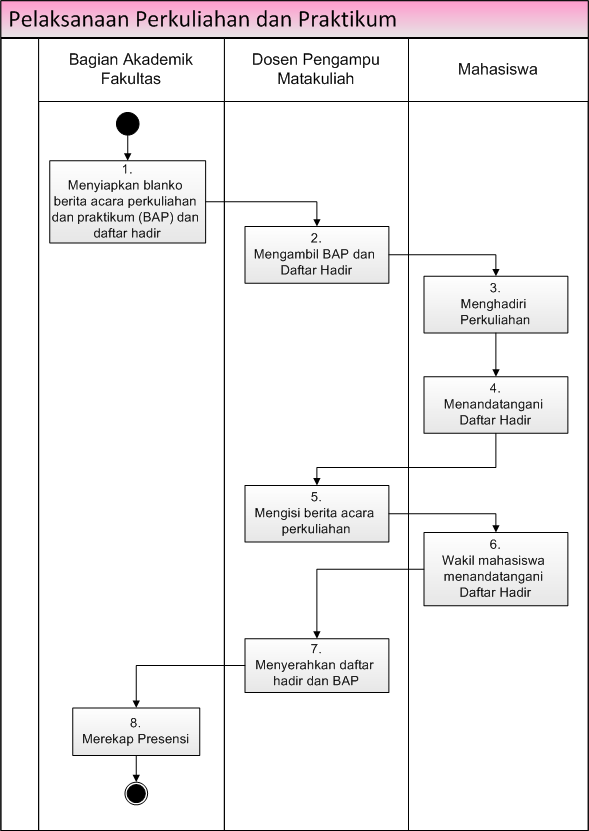 Validasi Kehadiran MahasiswaDefinisiBAA : Biro Administrasi Akademik dan KemahasiswaanBAU : Biro Administrasi Umum dan KeuanganDPA : Dosen Pembimbing AkademikProsedur KerjaMahasiswa mengikuti perkuliahan sesuai jadwal matakuliah yang diambilMahasiswa yang dapat menghadiri perkuliahan diharuskan mengisi presensi kehadiran sebagai bukti telah mengikuti perkuliahanApabila status kehadiran alpha dikarenakan sakit maka mahasiswa wajib memberikan surat keterangan sakit dari dokterApabila status kehadiran alpha dikarenakan orangtua meninggal maka mahasiswa wajib memberikan surat ijinApabila status kehadiran alpha dikarenakan mengikuti kegiatan kampus maka mahasiswa wajib memberikan surat keterangan ikut kegiatan dari Wakil Rektor 3, atau Wakil Dekan 1Semua surat keterangan yang disebutkan diatas diserahkan ke bagian akademik fakultas untuk dilakukan pencatatan data mahasiswa yang absenBagian akademik fakultas melakukan pencatatan data mahasiswa yang absen pada hari tersebutDari semua data persensi yang masuk dan pencatatan data untuk mahasiswa yang absen, selanjutnya dilakukan perekapan presensi kuliah oleh bagian akademik fakultasDiagram AlirAlur Validasi Kehadiran Mahasiswa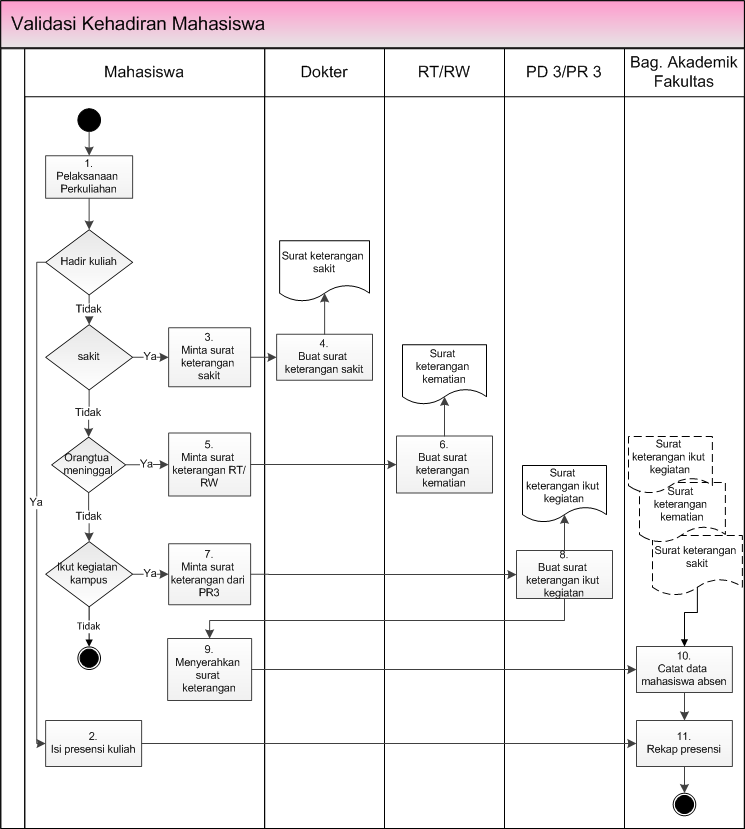 Penyusunan Jadwal UTS dan UASDefinisiUTS : Ujian Tengah SemesterUAS : Ujian Akhir SemesterProdi : Program StudiProsedur KerjaKa. Prodi memberi usulan jadwal UTS/UAS/Ujian Praktikum ke bagian akademik fakultasBagian akademik fakultas membahas usulan tersebut menjadi sebuah dokumen Rancangan Jadwal UjianKa. Prodi memeriksa dokumen Rancangan Jadwal Ujian seperti peng-akomodasian semua jadwal di prodi dan memastikan tidak ada bentrok jadwalKa Prodi menyetujui rancangan jadwal apabila rancangan jadwal yang diajukan bagian akademik OK, namun apabila tidak maka akan dikembalikan ke bagian akademik lagiBagian akademik fakultas mempublikasikan jadwal ujian UTS/UAS/Ujian Praktikum untuk di ketahui oleh mahasiswa dan dosenDiagram AlIrAlur Penyusunan Jadwal UTS dan UAS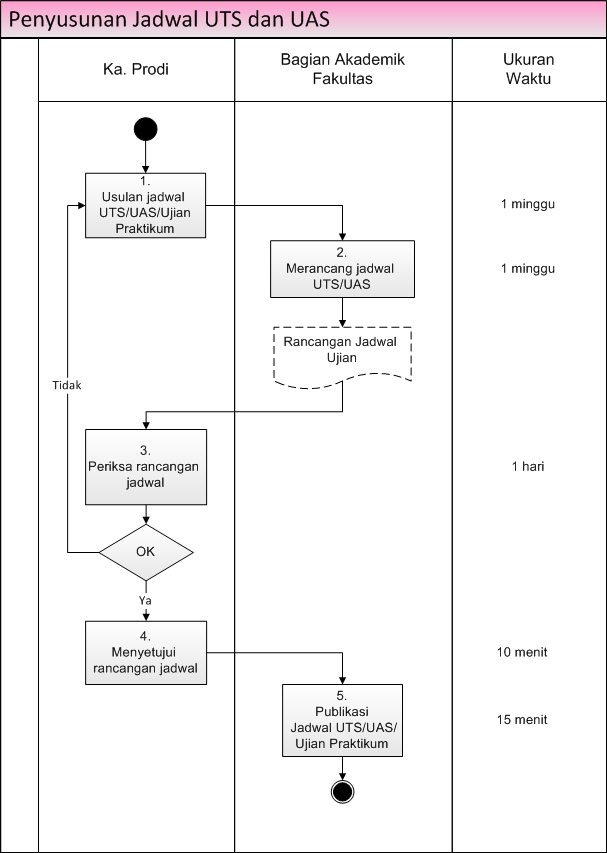 Pelaksanaan UTS dan UASDefinisiKHS : Kartu Hasil StudiKTM : Kartu Tanda MahasiswaProsedur KerjaWD I menentukan jadwal ujian program studinyaSelain itu WD I juga membentuk panitia ujianBagian akademik fakultas mempublikasikan jadwal ujianBagian akademik fakultas melakukan verifikasi persyaratan peserta ujianBagian akademik fakultas mencetak dan membagikan kartu ujianDosen pengampu matakuliah melakukan penyusunan soal ujian untuk selanjutnya diserahkan ke bagian akademik fakultasBagian akademik fakultas menerima soal dari dosen pengampuBagian akademik fakultas melakukan penggandaan soalBagian akademik fakultas menyiapkan amplop berkas ujian berisi soal, daftar hadir dan berita acara ujianDosen pengampu matakuliah mengambil amplop berkas ujian yang telah disiapkan di bagian akademikDosen pengampu menghadiri pelaksanaan ujian matakuliah yang diampunya,Dosen pengampu memeriksa kelengkapan peserta ujian seperti Kartu Ujian, dan KTMDosen pengampu mengisi daftar hadir ujianDosen pengampu membagikan soal dan lembar jawaban ke peserta ujianDosen pengampu mengisi berita acara ujianSetelah proses ujian selesai dosen pengampu mengumpulkan soal, lembar jawaban, daftar hadir dan BAU ke dalam amplop berkas ujianDosen pengampu melakukan penilaian jawaban ujian dan menyerahkan hasil koreksi ujian (nilai) ke bagian akademikBagian akademik mempublikasikan nilai yang telah diberikan oleh dosen pengampuBagian akademik melakukan cetak KHS mahasiswaKaprodi menandatangani cetak KHS Diagram AlIrAlur Pelaksanaan UTS dan UAS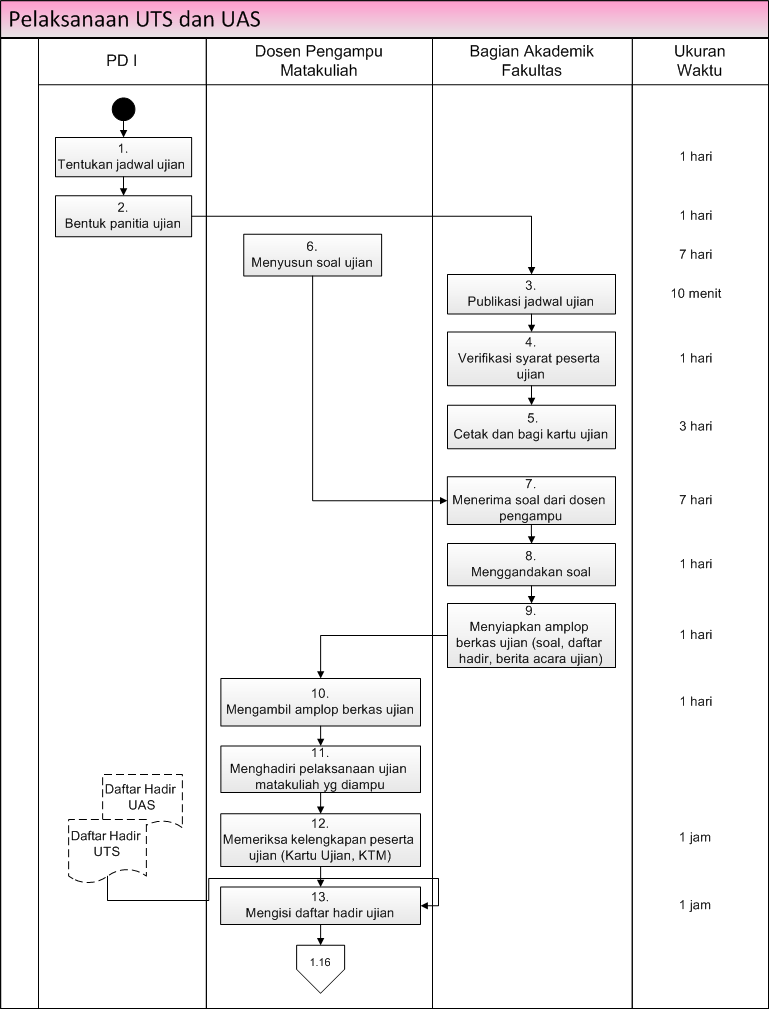 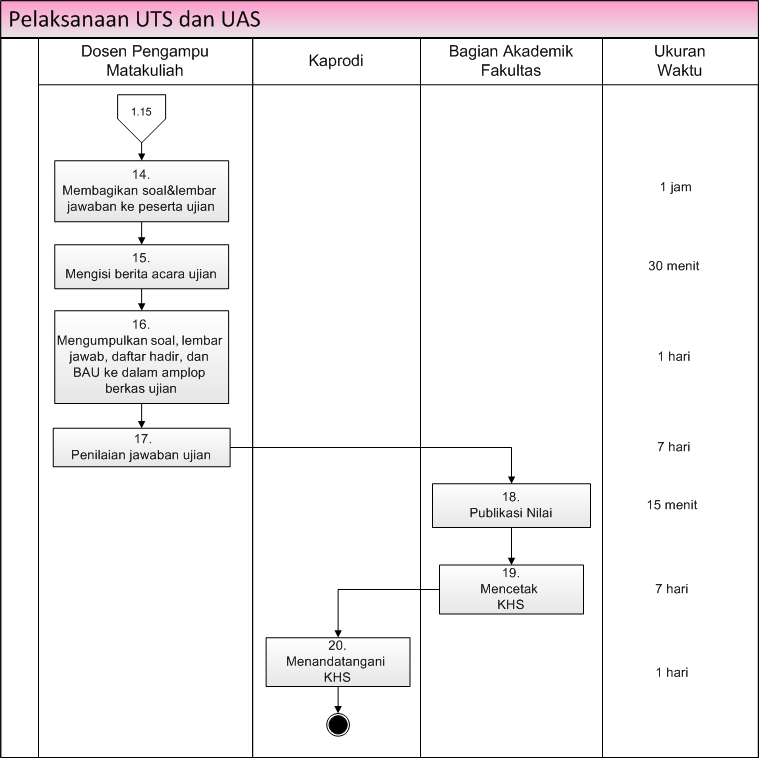 Pengajuan Magang/PKL/PenelitianDefinisiPKL : Praktek Kerja LapanganKRS : Kartu Rencana StudiProsedur KerjaMahasiswa melakukan pendaftaran Magang/PKL/Penelitian bersamaan pada waktu input KRS (memilih matakuliah magang/PKL/Penelitian)Bagian akademik akan melakukan verifikasi dengan memeriksa pesyaratan akademik dari mahasiswa yang bersangkutanDari hasil verifikasi yang dilakukan bagian akademik, apabila persyaratan terpenuhi maka kaprodi akan menentukan dosen pembimbing bagi mahasiswa yang bersangkutanBagian akademik menerbitkan SK Dekan tentang dosen pembimbingBagian akademik mambuat surat pemohonan ijin ke institusi partner yang telah ditandatangani oleh DekanMahasiswa menyampaikan surat permohonan ijin ke institusi partnerApabila permohonan ijin diterima maka bagian akademik akan menerima balasan surat persetujuan dari instansi partner atas pemohonan magang/ pkl/penelitian yang telah diajukanDiagram AlIrAlur Pengajuan Magang/PKL/Penelitian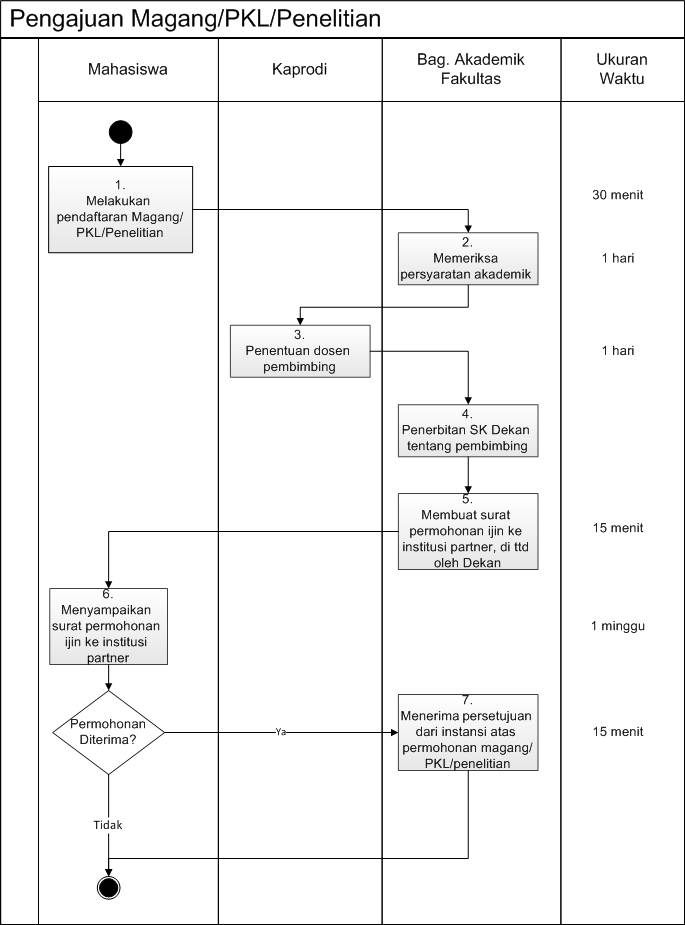 Pengajuan Tugas Akhir (TA)/SkripsiDefinisiTA : Tugas AkhirProsedur KerjaMahasiswa yang ingin merencanakan penulisan tugas akhir (TA) pada semester berjalan diwajibkan mengambil matakuliah TA pada saat melakukan KRSBagian akademik melakukan verifikasi persyaratan pendaftaran dari mahasiswa yang bersangkutan apakah telah memenuhi syarat untuk mengambil Tugas AkhirDari hasil verifikasi yang dilakukan bagian akademik, apabila persyaratan terpenuhi maka kaprodi akan menentukan dosen pembimbing tugas akhir bagi mahasiswa yang bersangkutanBagian akademik membuat konsep surat tugas pembimbingan TADekan mengesahkan surat tugas pembimbingan TABagian akademik mempublikasikan nama dosen pembimbing TADiagram AlIrAlur Pengajuan Tugas Akhir (TA)/ Skripsi 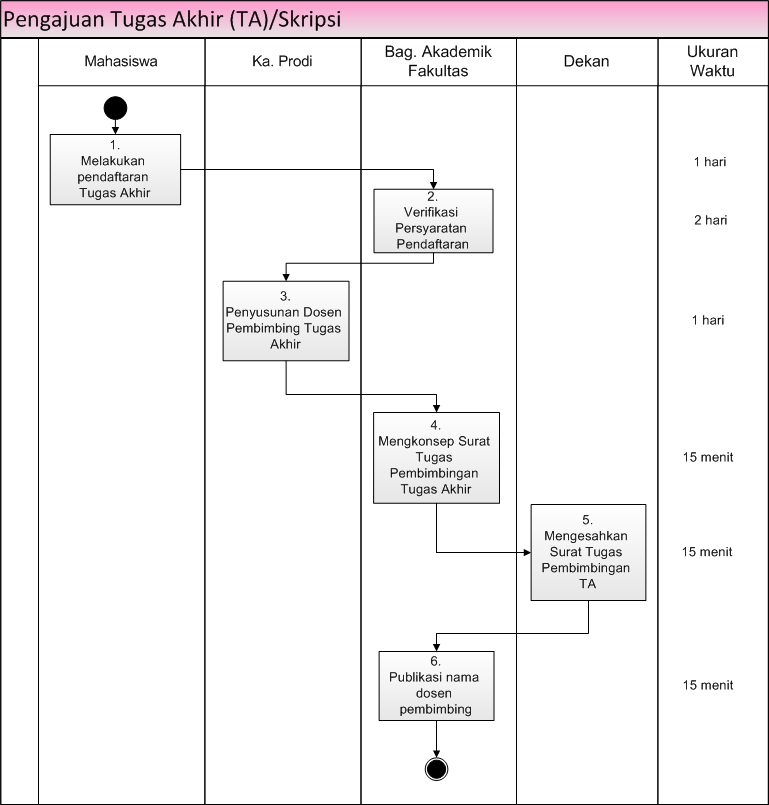 Pelaksanaan Seminar Proposal/Skripsi/PKL/Ujian Skripsi/Ujian PKLDefinisiWD I : Wakil Dekan 1PKL : Praktik Kerja LapanganProsedur KerjaWD I menyususn draft jadwal seminar proposal/ skripsi/ PKL/ ujian skripsi/ ujian PKLBagian akademik mempublikasikan jadwal seminar proposal/ skripsi/ PKL/ujian skripsi/ ujian PKLMahasiswa melakukan pendaftaran seminar proposal/ skripsi/PKL/ujian skripsi/ujian PKLBagian akademik melakukan rekapitulasi data mahasiswa calon peserta seminar proposal/ skripsi/ PKL/ ujian skripsi/ ujian PKLBagian akademik menyusun jadwal pelaksanaan seminar proposal/ skripsi/ PKL/ujian skripsi/ ujian PKLKaprodi menentukan tim penguji untuk seminar proposal/ skripsi/ PKL/ ujian skripsi/ ujian PKLBagian akademik melakukan penerbitan SK Dekan untuk tim penguji seminar proposal/ skripsi/ PKL/ ujian skripsi/ ujian PKLBagian akademik melakukan publikasi peserta dan jadwal seminar proposal/ skripsi/ PKL/ ujian skripsi/ ujian PKLBagian akademik membuat undangan seminar proposal/ skripsi/ PKL/ ujian skripsi/ujian PKLTim menguji mengirimkan nilai dari hasil seminar proposal/ skripsi/ PKL/ ujian skripsi/ ujian PKL yang telah terlaksanaBagian akademik melakukan publikasi nilai seminar proposal/ skripsi/ PKL/ ujian skripsi/ ujian PKLDiagram AlirAlur Pelaksanaan Seminar Proposal / Skripsi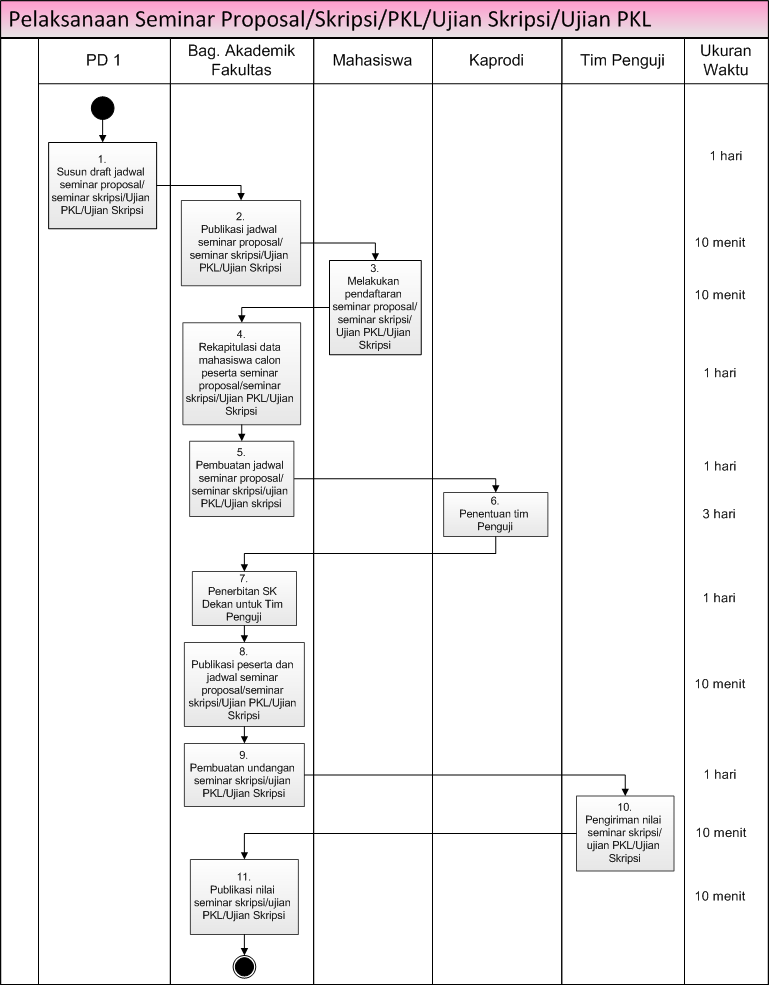 Evaluasi AkademikDefinisiWD I : Wakil Dekan 1DO : Drop OutProdi : Program StudiBAA : Biro Administrasi Akademik Prosedur KerjaBagian akademik menyiapkan data/catatan akademik mahasiswa, Ka. Prodi memverifikasi data evaluasi akademikWD 1 menetapkan mahasiswa yang perlu ditegur atau diputuskan, dari hasil analisis catatan akademik mahasiswaBagian akademik melakukan publikasi mahasiswa yang diberikan teguran atau diputus drop outBagian  akademik  menyiapkan  surat  teguran  atau  pemberitahuan  drop  out  untuk disahkan oleh DekanDekan menandatangani surat teguran/ surat usulan DO yang dibuat bagian akademikSelanjutnya bagian akademik memberikan surat teguran itu kepada maha-siswa dan surat usulan DO ke bagian BAADiagram AlirAlur Evaluasi Akademik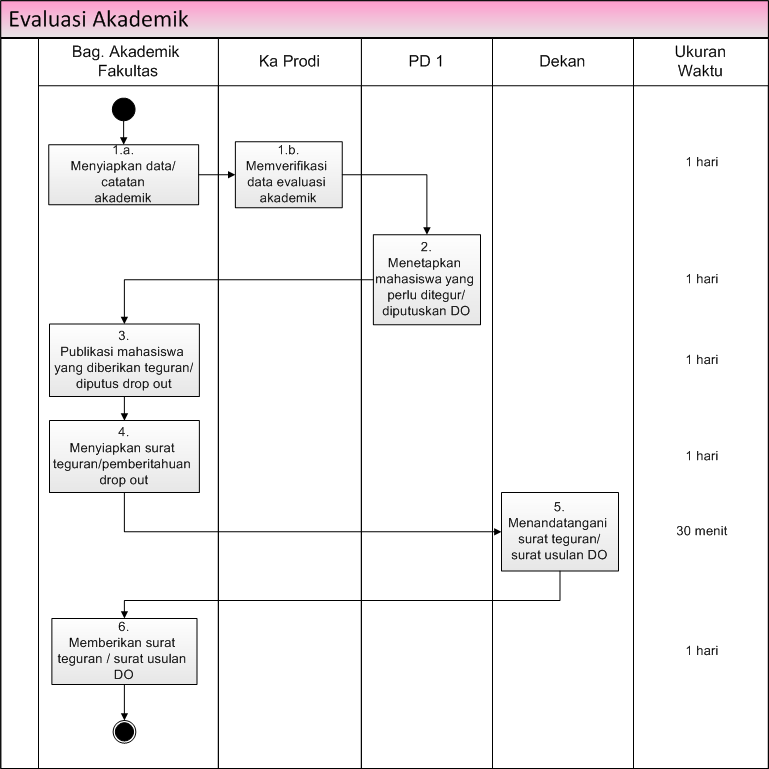 Pengajuan Transkrip SementaraDefinisiWD I : Wakil Dekan 1KHS  : Kartu Hasil StudiProsedur KerjaMahasiswa meminta form permohonan pembuatan transkrip sementara dan mengcopy format Transkrip SementaraMahasiswa mengisi softcopy transkrip sesuai dengan data nilai  KHS, kemudian di cetak rangkap 2Mahasiswa melakukan proses validasi nilai dengan Admin Prodi, dengan membawa KHS valid dari semester awal sampai terakhir yang  telah ditempuhAdmin  Prodi  menyerahkan  transkrip sementara kepada  Kasubag  Akademik  untuk diberi parafWakil Dekan I menandatangani transkrip sementaraKasubag Akademik menyerahkan transkrip kepada mahasiswaDiagram AlirAlur Pengajuan Transkrip Sementara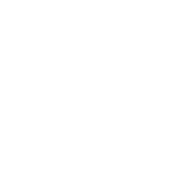 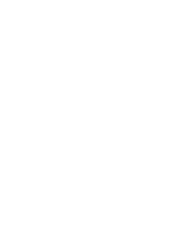 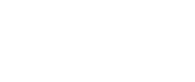 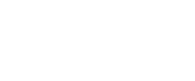 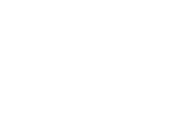 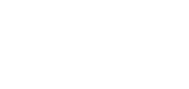 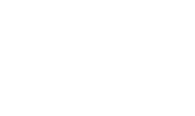 YudisiumDefinisiSK : Surat KeputusanSKL : Surat Keterangan LulusProsedur KerjaMahasiswa melakukan pendaftaran yudisium dan melengkapi persyaratan yudisium yang telah ditetapkanBagian akademik akan memverifikasi persyaratan pendaftaran yudisium yang diajukan oleh mahasiswaBagian akademik membuatkan SK penetapan yudisium dan Dekan me-ngesahkan SK penetapan yudisium tersebutBagian akademik melakukan penyalinan data peserta yudisium ke sistem alumniDekan  melakukan  penerbitan  peserta  yudisium  untuk  diketahui  oleh  mahasiswa peserta yudisium, kaprodi, dan pembantu dekan bidang akademikDiagram AlirAlur Yudisium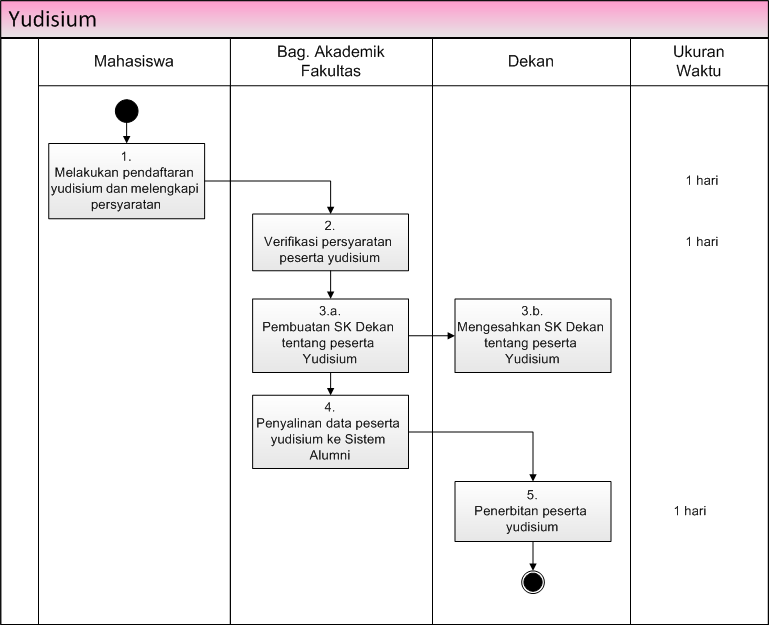 WisudaDefinisiBAA : Biro Administrasi Akademik SK : Surat KeputusanProsedur KerjaMahasiswa yang telah dinyatakan lulus yudisium, selanjutnya melakukan pendaftaran wisuda dan melengkapi persyaratan yang telah ditetapkanBAA memverifikasi persyaratan pendaftaran wisudaApabila memenuhi persyaratan BAA menerbitkan SK Rektor tentang peserta wisudaDiagram AlirAlur Wisuda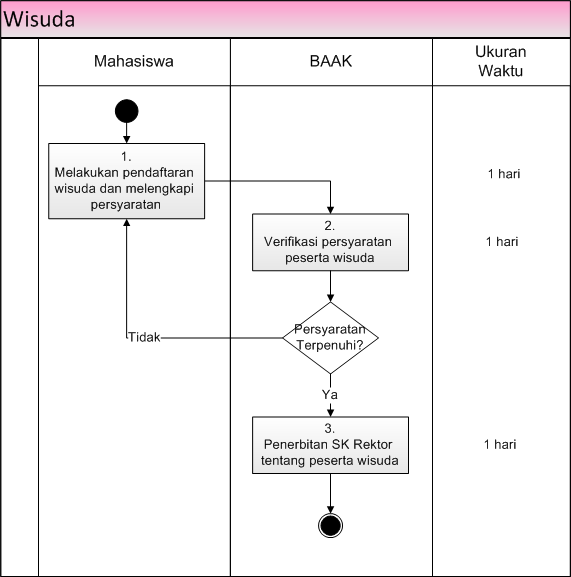 Permohonan Surat Keterangan Pengganti TranskripDefinisiSK : Surat KeputusanProsedur KerjaMahasiswa mengajukan surat permohonan pengganti transkrip dengan melampirkan berkas-berkas seperti : surat keterangan dari kepolisian, fotokopi KTP, pas foto berwarna 4 x 6 (4 lembar), serta fotokopi transkrip (jika ada) dan diserahkan ke bagian akademik fakultasBagian akademik mengecek kelengkapan berkas yang diterima, apabila berkas tidak lengap akan dikembalikan ke mahasiswa untuk dilengkapiApabila berkas lengkap, bagian bagian akademik membuat surat keterangan pengganti transkrip yang kemudian disahkan oleh DekanBagian akademik melakukan penerbitan SK pengganti transkrip yang telah disahkanMahasiswa menerima surat keterangan pengganti transkrip yang telah jadiDiagram AlirAlur Permohonan Surat Keterangan Pengganti Transkrip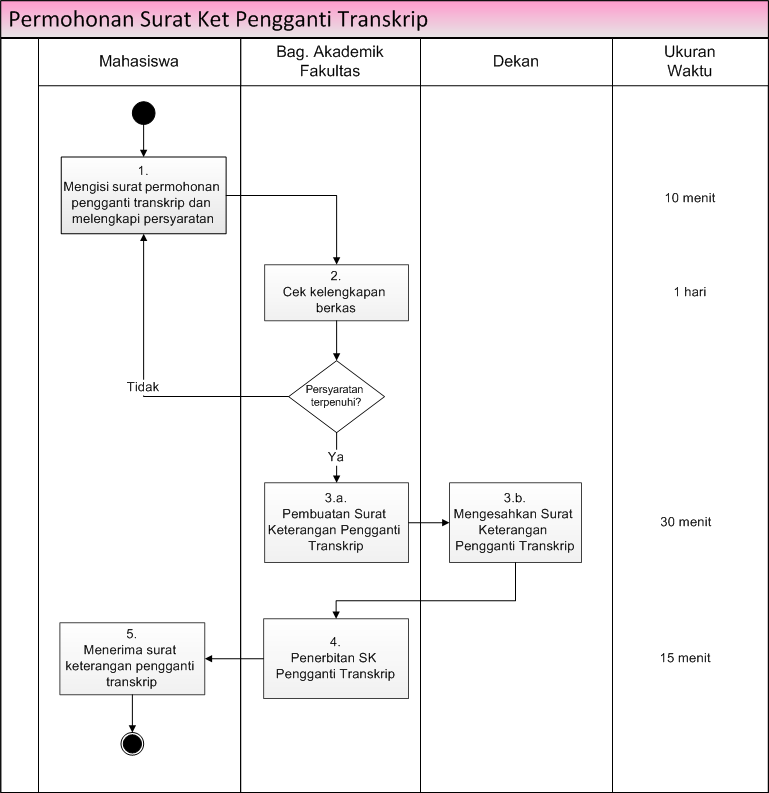 TIM PERUMUSKetua			:  Ir. Joko Purdiyanto, MP. Sekretaris 		:  Desi Kurniati Agustina, S.Pt., M.Agr.  Anggota 		:  Nurul Hidayati, S.Si., M.Si. Ir. Dedeh Ritta Sumiarsih, M.Agr.	  Dr. Ir. Riszqina, MP. Dr. Ir. Malikah Umar, M.Si. Ir. Suparno, M.Agr. Ir. A. Yudi Heryadi, MAP.Kode Dokumen             :FP-UNIRA/MP.01/21Revisi                           :Revisi 1Tanggal                       :27 September 2021Diajukan oleh                :Wakil Dekan IDesi Kurniati Agustina, S.Pt., M.Agr.Dikendalikan   :Unit Jaminan Mutu Fakultas (UJM-F)Dr. Ir. Riszqina, MP.Disetujui oleh            :DekanIr. Joko Purdiyanto, MP.MENIMBANGabahwa  dalam rangka melaksanakan penjaminan mutu untuk memenuhi tantangan perkembangan yang semakin cepat dan dinamis  sesuai dengan kondisi dan perkembangan fakultas secara akurat, maka perlu ditetapkan Manual Prosedur Fakultas Pertanian Universitas MaduraMENIMBANGbbahwa untuk mencapai maksud tersebut,  maka dipandang perlu  untuk memberlakukan Manual Prosedur Fakultas Pertanian Universitas Madura sebagai pedoman dalam melaksanakan proses penjaminan mutu di Fakultas Pertanian Universitas MaduraMENGINGATaUndang-undang  No. 20 tahun 2003 tentang  Sistem Pendidikan  NasionalMENGINGATbcdUndang Undang No. 12 Tahun 2012  tentang Pendidikan TinggiPeraturan Pemerintah Nomor 4 Tahun 2014 tentang Penyelenggaraan Pendidikan Tinggi dan Pengelolaan Perguruan Tinggi. Permendikbud. Nomor  3 Tahun 2020 tentang Standar Nasional Pendidikan TinggieStatuta Universitas MadurafPedoman/Peraturan Akademik Universitas MaduraMENETAPKANManual Prosudur Fakultas Pertanian Universitas Madura.PertamaManual Prosedur Fakultas Pertanian diberlakukan sebagai acuan dan arah dalam pelaksanaan penjaminan mutu di Fakultas Pertanian Universitas Madura. KeduaKeputusan ini berlaku sejak tanggal ditetapkanKetiga  Surat Keputusan ini berlaku sejak tanggal ditetapkan, dan apabila terjadi perubahan  akan  diadakan ketentuan tersendiri.PROSEDUR PENERBITAN KHS DAN PERUBAHAN NILAIPROSEDUR PENERBITAN KHS DAN PERUBAHAN NILAIPROSEDUR PENERBITAN KHS DAN PERUBAHAN NILAIPROSEDUR PENERBITAN KHS DAN PERUBAHAN NILAIDosen PengampuMKAdmin ProdiMahasiswaUkuran Waktu1 menyerahkan file Export Nilai3 menandatangani form Export nilai6 memberikan keputusan hasil verifikasiTidak           terjadi perubahanYa7 memberikan informasi kepada Admin Prodi9 menandatagani form Export nilai revisiExport Nilai2 mengentry data nilai ke SIMATExport Nila8mencetak ulang dan memberi tanda formExport nilai revisiform Export nilai revisi10 menempatkan form Export nilai revisi4 membuka SIMAT dan memeriksa NilaiYa cocokTidak5 verifikasi kepada Dosen1 hari1 hari10 menit10 menit1 hari1 hari20 menit10 menit10 menitPROSEDUR MENCETAK TRANSKRIP AKADEMIK SEMENTARAPROSEDUR MENCETAK TRANSKRIP AKADEMIK SEMENTARAPROSEDUR MENCETAK TRANSKRIP AKADEMIK SEMENTARAPROSEDUR MENCETAK TRANSKRIP AKADEMIK SEMENTARAPROSEDUR MENCETAK TRANSKRIP AKADEMIK SEMENTARAMahasiswaAdmin ProdiKasubagAkademikPembantuDekan IUkuran Waktu1 meminta form permohonan pembuatan dan mengcopyformat TranskripSementara2 mengisi softcopy transkrip sesuai dengan data nilai KHS, kemudian di cetak rangkap 25Menerima transkrip dari adminKHS valid dari semester awal sampai terakhir3 melakukan proses validasi nilaitranskrip sementaratranskrip sementara4Memberi paraftranskrip sementara5Memberi tanda tangan10 menit30 menit30 menit10 menit10 menit10 menit